KIRTON AND TRIMLEY COMMUNITY ACTION GROUPDONATION AND PLEDGE SCHEMEFundraising Purpose:	To have withdrawn from the 2018-2019 SCDC Local Plan:The disproportionate allocation of housing development to the Felixstowe Peninsula and the Trimley villages, in particularThe closure of Trimley St Martin’s SchoolThe sacrifice of 300 acres of prime agricultural land and wildlife habitat at Innocence Farm, together with other local sites intended for housingName:	…………………………………………………………………………………………………………………………………………………..Address:	…………………………………………………………………………………………………………………………………………………..	…………………………………………………………………………………………………………………………………………………..Post Code:	…………………………………..  Email:    …………………………………………………………………………………………………DONATIONI / We donate a total of £ ……………  to the Kirton and Trimley Community Action Group to be used to fund the process described overleaf.  My donation will be made by:Depositing cash in a sealed envelope leaving at the Community Meeting held on 29th October, 2018Activating the PayPal button on the Kirton and Trimley Community Action Group websiteUsing my mobile phone to scan the QR code on this formInserting my card in a Paypal card reader (please contact us if you wish to use this facility and we can arrange for someone to meet you)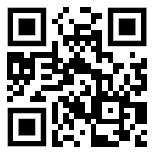 AND / ORPLEDGEI / we pledge a total of £ ……………. to be used to fund the process described overleaf.  I / we understand pledges will only be recovered to a maximum of £20 on any one occasion, at intervals no closer than 3 months apart.I am happy to have the Kirton and Trimley Community Campaign Group contact me with any information related to the Campaign outlined overleafI wish to be kept informed of any possible developments relating to a Democratic Alliance campaignPlease acknowledge my / our donation on the Kirton and Trimley Community Action Group website		By Donation / Pledge Number Only				By Name + Donation / Pledge NumberSignature 1	……………………………………..………..		Signature 2	…………………………….…………………..